СЛУЖБЕНИ ЛИСТ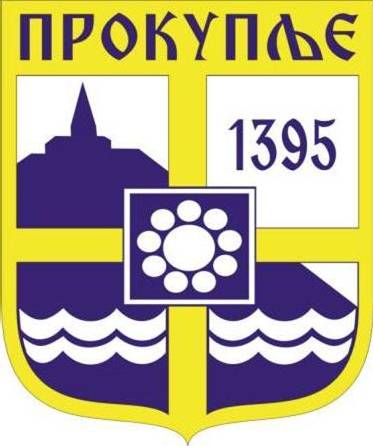 ГРАДА ПРОКУПЉА1На основу члана 119 Закона о раду („Службени гласник РС“ бр.24/2005, 61/2005, 54/2009, 32/2013, 75/2014, 13/2017- одлука УС, 113/2017 и 95/2018-аутентично тумачење), чл. 27 Закона о запосленима у аутономним покрајинама и јединицама локалне самоуправе („Службени Гласник РС“ бр. 21/2016, 113/2017, 95/2018 и 113/2017- др.закон), члана 18 ст. 1 тач. 8 Закона о порезу на доходак грађана („Службени Гласник РС“ бр. 24/2001, 80/2002, 80/2002- др.закон, 135/2004, 62/2006, 65/2006-испр., 31/2009, 44/2009, 18/2010, 50/2011, 91/2011-Одлука УС, 7/2012-усклађени дин.изн.,93/2012, 114/2012- Одлука УС, 8/2013-усклађ-дин.изн., 47/2013, 48/2013-испр., 108/2013, 6/2014-ускл.дин.изн., 57/2014, 68/2014- др.закон, 5/2015-усклађени дин.изн., 112/2015, 5/2016- усклађени дин.изн., 7/2017-усклађени дин.изн., 113/2017, 7/2018-усклађени дин.изн., 95/2018, 4/2019-усклађени дин.изн., 86/2019 и 5/2020-усклађени дин.изн., 153/2020, 156/2020 – ускл.дин.изн., 6/2021 – ускл.дин.изн., 44/2021 и 118/2021),  члана 49 Посебног колективног уговора за запослене у јединицама локалне самоуправе („Службени Гласник РС“ бр. 38), Градско веће града Прокупља, на седници одржаној дана 28.12.2021. године доносиПРАВИЛНИКО ВИСИНИ И НАЧИНУ ИСПЛАТЕ НОВЧАНЕ ЧЕСТИТКЕ- ПОКЛОНА ЗА НОВУ ГОДИНУ ДЕЦИ ЗАПОСЛЕНИХ И СЛУЖБЕНИКА НА ПОЛОЖАЈУ У ОРГАНИМА ГРАДА ПРОКУПЉАЧлан 1.Овим Правилником уређују се висина, начин и поступак исплате поклона за Нову годину- новчане честитке деци запослених и службеника на положају у органима и службама Града Прокупља старости до 15 година живота.Члан 2.Висина поклона за Нову Годину - новчане честитке за 2022. годину деци запослених из става 1 овог Правилника  износи 10.000,00 динара по детету.Члан 3.Исплата поклона- новчане честитке за Нову Годину запосленима у органима и службама Града Прокупља вршиће се у виду новчане исплате запосленима на текуће рачуне на којима запослени примају зараду. Члан 4.Послодавац је у обавези да донесе Решење о исплати поклона-новчане честитке за децу запослених која су то право стекла, и да исто достави благајни ради исплате на текућим рачунима запослених.Члан 5.Исплата ће се извршитина текуће рачуне запослених  најкасније до 31.12. текуће године. Члан 6.Правилник ступа на снагу даном доношења.Правилник се објављује на огласној табли Града Прокупља и у Службеном листу града Прокупља. ГРАДСКО ВЕЋЕ ГРАДА ПРОКУПЉАБрој:06-121/2021-02Дана: 28.12.2021. године      ПРЕДСЕДНИК ГРАДСКОГ ВЕЋАМилан Аранђеловић с.р.2На основу члана 119. Закона о раду („Службени гласник РС“ бр.24/2005, 61/2005, 54/2009, 32/2013, 75/2014, 13/2017- одлука УС, 113/2017 и 95/2018-аутентично тумачење), члана 4. Закона о запосленима у аутономним покрајинама и јединицама локалне самоуправе („Службени Гласник РС“ бр. 21/2016, 113/2017, 95/2018 и 113/2017- др.закон), члана 18. ст. 1 тач. 8. Закона о порезу на доходак грађана („Службени Гласник РС“ бр. 24/2001, 80/2002, 80/2002- др.закон, 135/2004, 62/2006, 65/2006-испр., 31/2009, 44/2009, 18/2010, 50/2011, 91/2011-Одлука УС, 7/2012-усклађени дин.изн.,93/2012, 114/2012- Одлука УС, 8/2013-усклађ-дин.изн., 47/2013, 48/2013-испр., 108/2013, 6/2014-ускл.дин.изн., 57/2014, 68/2014- др.закон, 5/2015-усклађени дин.изн., 112/2015, 5/2016- усклађени дин.изн., 7/2017-усклађени дин.изн., 113/2017, 7/2018-усклађени дин.изн., 95/2018, 4/2019-усклађени дин.изн., 86/2019 и 5/2020-усклађени дин.изн.),  члана 49. Посебног колективног уговора за запослене у јединицама локалне самоуправе („Службени Гласник РС“ бр. 38/2019 и 55/2020), Комисија за кадровска и административна питања Скупштине Града Прокупља , на седници одржаној дана 29.12.2021. године доноси                                                    ПРАВИЛНИКО ВИСИНИ И НАЧИНУ ИСПЛАТЕ НОВЧАНЕ ЧЕСТИТКЕ- ПОКЛОНА ЗА        НОВУ ГОДИНУ ДЕЦИ ИЗАБРАНИХ И ПОСТАВЉЕНИХ ЛИЦА У ОРГАНИМА  ГРАДА ПРОКУПЉА                                                                Члан 1.Овим Правилником уређују се висина, начин и поступак исплате поклона за Нову годину- новчане честитке деци изабраних и постављених лица  у органима Града Прокупља  старости до 15 година живота.Члан 2.Висина поклона за Нову годину- новчане честитке  деци изабраних и постављених лица  из члана 1. овог Правилника  износи 10.000,00 динара по детету.Члан 3.Исплата поклона- новчане честитке за Нову годину деци  изабраних и постављених лица у органима  Града Прокупља вршиће се у виду новчане исплате  на текуће рачуне на којима изабрана и постављена лица  примају зараду.                                                                               Члан 4.Послодавац је у обавези да донесе Решење о исплати поклона-новчане честитке за децу изабраних и постављених лица која су то право стекла, и да исто достави благајни ради исплате на текућим рачунима изабраних и постављених лица.Члан 5.Исплата ће се извршити на текуће рачуне изабраних и постављених лица  најкасније до 31.12. текуће године.                                                                               Члан 6.Правилник ступа на снагу даном доношења.Правилник се објављује у Службеном листу града Прокупља. Број:06-123/2021-02У Прокупљу, 29.12.2021.године                                                                                                              ПРЕДСЕДНИЦА                                                                                               КОМИСИЈЕ ЗА КАДРОВСКА И                                                                                             АДМИНИСТРАТИВНА  ПИТАЊА                                                                                                            Марина Китановић с.р.С а д р ж а ј1.Правилник о висини и начину исплате новчане честитке-поклона за Нову Годину деци запослених и службеника на пложају у органима Града Прокупља.......................................12. Правилник о висини и начину исплате новчане честитке – поклона за Нову Годину деци изабраних и постављењних лица у органима Града Прокупља.....................................3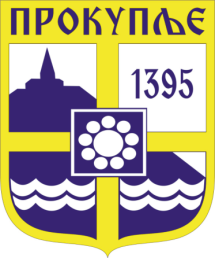  Издавач: Скупштина Грaда  Прокупља Лист уредио: Ивана Обрадовић Главни и одговорни уредник: Секретар Скупштине Града Прокупља  Александра ВукићевићГОДИНА XIIIБрој 44Прокупље29. Децембар2021.Лист излази према потребиГодишња претплата: 1.000 дин.Цена овог броја износи: 40 дин.Рок за рекламацију: 10 дана